	MARKING SCHEMETERM 2 2022 OPENER EXAM FORM 2FORM TWO,2022BIOLOGY. 70 MARKS.TIME 2 HOURS.Distinguish between the following terms: - 	                           4marksMagnification and resolution of a microscope              Magnification. Ability of a microscope to enlarge tiny objects               Resolution. Ability of a microscope to separate between two tiny structures under                magnification to appear distinctMounting and staining of a specimen             Mounting. The placing of prepared slide on stage of a microscope;              Staining. Use of chemical stain on specimen for clear observationName the organelle that performs each of the following functions in a cell.		3marksTransport of packaged glycoproteins        Golgi bodiesDestruction of worn out cell organelles        lysosome Synthesis of proteins        RibosomesGiven that the diameter of the field of view of a light microscope is 2000um. Calculate thesize of a cell in mm if 10 cells occupy the diameter of the field of view	2marks                      Size of one cell = diameter of field view                                                      No. of cells arranged across the diameter                                               = 2000m;                                                       10cells                 200m = 0.2mm              N/B = 1m = 0.001mms;State three physiological processes that are involved in movement of substances a cross the cell membrane		3marks                          Osmosis                         Diffusion                         Active transportThe diagram below illustrates the behaviour of red blood cells when placed into two differentsolutions X and Y.(a) Suggest the nature of solutions X and Y.	                           2marksX – hypotonic solution;Y – hypertonic solution;(b) Name the process A and B.	                                      2marksA Haemolysis;B – crenation(c) What would happen to normal blood cell if it were placed in an isotonic solution?                                                    	                                                                                                                 2marksThe cell will maintain/retain its normal shape.The diagram below represents a cell organelle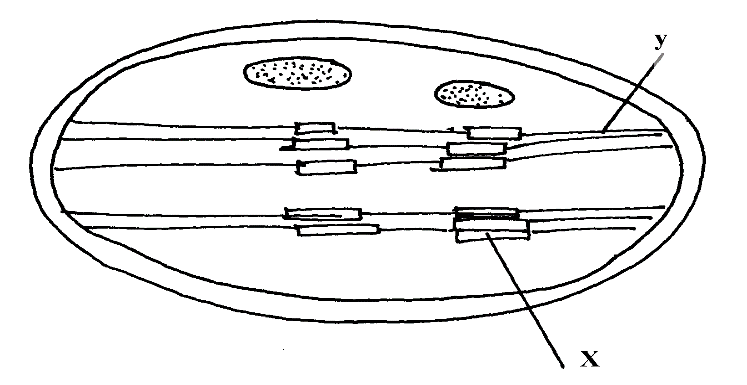 i) Name the part labeled Y 	                        1mark								Inter granaii) State the function of the part labeled X 		                   1markAccept site 4 photolysis; contains chlorophyll pigment that traps light;Briefly explain the fate of the following products from the light stage of the process ofPhotosynthesis:      		3 marks(a) Oxygen atoms combines to form oxygen gas used for respiration. The rest is diffused out during gaseous exchange(b) Hydrogen ions enters the dark stage.(c) ATP provides energy for carbon(IV) oxide fixationName the diseases caused by deficiency of:                                                     2marksIodineGoiter; Vitamin CScurvy(a)   What is peristalsis?		                                                               1 markInvoluntary movement of food along the alimentary canalExplain how the process above is brought about.2marksOccurs when the Circular and longitudinal muscles on the wall of oesophagus and intestines contract and relax alternately;What are the two functions of bile salts during the process of digestion.               2marksEmulsificationNeutralization of acidic chymeThe table below shows three enzymes A, B and C and their respective optimum pH.(a) (i) Name the most likely region of the alimentary canal of a mammal where enzymeB would   be found.                                                                          1 markStomach(ii) Give a reason for your answer in (a) (i) above                                          2marksPresence of hydrochloric acid in the stomach to provide acid conditionsStudy the dental formula given below:I 0; C 0; PM 3; M 24       0          3       3(a) Identify with reasons the mode of feeding of the animals whose dental formula isgiven aboveMode	     1markHerbivorousReasons                                       2marksLack upper canine and upper incisors(b) Calculate the total number of teeth in the mouth of the above animal	. Show your working.2marks.15x 2 -= 30 teeth(a) Define the term transpiration                                                              2marksLoss of water inform of water vapour from the plants mainly through the stomata.(b) State three types of transpiration                                                3marksStomatalCuticularlenticular(c)  List three forces that facilitate the transport of water and mineral salts up the stem.3marksCohesion and adhesionCapillarityRoot pressureTranspiration pull.(d)  Name the tissue that is removed when the bark of a dicotyledonous plant is ringedphloem                                                                                                              1 markThe figure below represents a diagram of a photometer;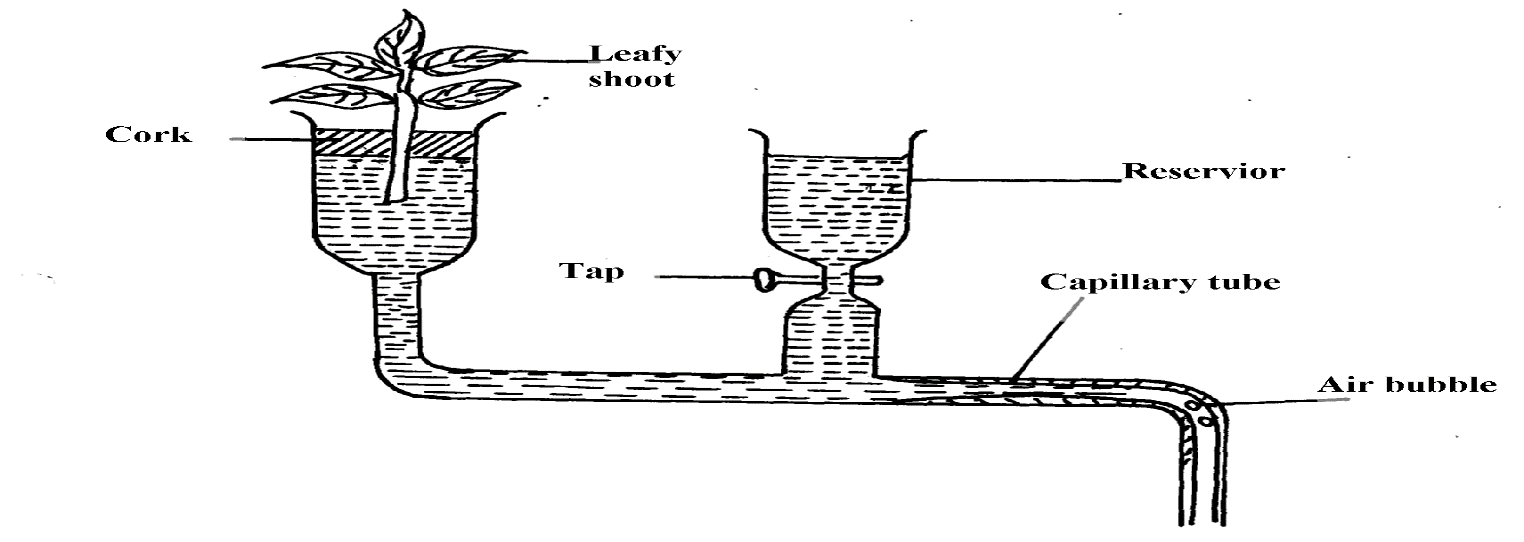 (a) What is the photometer used for?			1 markTo measure the rate of transpiration in leafy shoot.(b) give two precautions which should be taken when setting up a photometer	2marksAssemble apparatus under water;Apply Vaseline between cork shoot contacts;Open the reservoir tap;Name the blood vessel that nourishes the heart 	                                    1 mark				Coronary Artery;In which form is oxygen transported in the blood.	                                  1 markOxyhaemoglobin;(a) State three structural differences between arteries and veins in mammals	 3 marks(b) Name a disease that causes thickening and hardening of arteries		 1 markArteriosclerosisExplain two advantages of closed circulatory system over open circulatory system. (2marks)oxygenated and deoxygenated blood are completely separated / do not mix;Blood flow to organs is well regulated based on demand;Animals tend to be more active due to efficient transport of gases and nutrientsBlood circulates over longer distances at faster rate due to high blood presence;(mark any 2 correct)List the components of animal circulatory systems                     3 markssystem of blood vessels in which materials are circulated round the bodyBlood, a fluid medium which contains dissolved substances and cellsThe heart, a pumping mechanism which keeps blood in circulationGive two structural differences between a red blood cell and a white blood cell.  2 marks.Red blood cells • has haemoglobin • smaller size • lacks nucleusWhite blood cells • not pigmented • larger size • nucleated (a)   what is blood clotting?                                                     1 markprocess in which blood components clump together to prevent loss of blood from an injured/cut vessel(b)Name a protein, vitamin, and an enzyme involved in blood clotting.  3marksProtein – fibrinogen/prothrombinVitamin -  k/quinineEnzyme – thrombokinase/thromboplatin/thrombin(a)  What is immunity?                                1 markResistance to disease by organisms(b)Distinguish between natural and acquired immunity                          2 marksNatural immunity is inherited/transmitted from parent to offspring/inborn/innateAcquired immunity is developed after suffering from a disease or through vaccinationWhat is the role of vaccination against certain diseases                         1 mark?protect body against infectious diseasesprevent spread/transmission of certain diseasesEnzymeOptimum pHA6.8B2.0C8.0ArteriesVeins- Thick muscular- No valves (except at the base of pulmonary artery and aorta)- Narrow (small) lumen- Thin muscular walls- valves present;- Wide  (large) lumen;